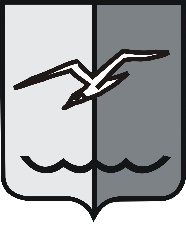 РОССИЙСКАЯ ФЕДЕРАЦИЯМОСКОВСКАЯ ОБЛАСТЬСОВЕТ ДЕПУТАТОВ городского округа ЛОБНЯР Е Ш Е Н И Еот 22.12.2020 г. № 243/65(в редакции решения Совета депутатов городского округа Лобня Московской области от 26.12.2023 № 241/47)Об установлении значений корректирующего коэффициента (Пкд) и коэффициента (Км), учитывающего местоположение земельных участков на территории городского округа Лобня, применяемых при расчете арендной платы за земельные участки, находящиеся в собственности городского округа Лобня или государственная собственность на которые не разграниченаВ соответствии с Гражданским кодексом Российской Федерации, Земельным кодексом Российской Федерации, Федеральным законом от 06.10.2003 г. № 131-ФЗ «Об общих принципах организации местного самоуправления в Российской Федерации», Законом Московской области от 07.06.1996 г. № 23/96-ОЗ «О регулировании земельных отношений в Московской области», Уставом городского округа Лобня, рассмотрев предложения Администрации городского округа Лобня, учитывая замечания комиссии по бюджету, финансам и налогам и комиссии по экономической политике и муниципальной собственности, мнения депутатов,Совет депутатов РЕШИЛ:1. Установить значения корректирующего коэффициента (Пкд), применяемого при расчете арендной платы за земельные участки, находящиеся в собственности городского округа Лобня или государственная собственность на которые не разграничена, в соответствии с приложением 1 к настоящему решению.2. Установить значения коэффициента (Км), учитывающего местоположение земельных участков на территории городского округа Лобня, применяемого при расчете арендной платы за земельные участки, находящиеся в собственности городского округа Лобня или государственная собственность на которые не разграничена, в соответствии с приложением 2 к настоящему решению.3. Признать утратившим силу решение Совета депутатов городского округа Лобня от 24.08.2006 г. № 27/533 (с изменениями) «Об утверждении корректирующих коэффициентов (Пкд) и об утверждении коэффициентов местоположения (Км) земельного участка, применяемых при расчете арендной платы за землю».4. Опубликовать настоящее решение в газете «Лобня» и разместить на официальном сайте городского округа Лобня.5. Настоящее решение вступает в силу с 01.01.2021 года.6. Контроль за исполнением настоящего решения возложить на Невского А.В. - председателя комиссии по бюджету, финансам и налогам Совета депутатов городского округа Лобня.Председатель Совета депутатов			Глава городского округа Лобня					городского округа Лобня		Н.Н. Гречишников						     Е.В. Смышляев«24» 12. 2020 г.								Приложение 1 к решению Совета 									депутатов городского округа Лобня 									от 22.12.2020 г. № 243/65ЗНАЧЕНИЯКОРРЕКТИРУЮЩЕГО КОЭФФИЦИЕНТА (Пкд), УЧИТЫВАЮЩЕГОВИД РАЗРЕШЕННОГО ИСПОЛЬЗОВАНИЯ ЗЕМЕЛЬНОГО УЧАСТКАПриложение 2 к решению Совета 		депутатов городского округа Лобня 		от 22.12.2020 г. № 243/65ЗНАЧЕНИЯКОЭФФИЦИЕНТА (Км), УЧИТЫВАЮЩЕГО МЕСТОПОЛОЖЕНИЕ ЗЕМЕЛЬНЫХУЧАСТКОВ НА ТЕРРИТОРИИ ГОРОДСКОГО ОКРУГА ЛОБНЯ,ПРИМЕНЯЕМОГО ПРИ РАСЧЕТЕ АРЕНДНОЙ ПЛАТЫ ЗА ЗЕМЕЛЬНЫЕУЧАСТКИ, НАХОДЯЩИЕСЯ В СОБСТВЕННОСТИ ГОРОДСКОГО ОКРУГАЛОБНЯ ИЛИ ГОСУДАРСТВЕННАЯ СОБСТВЕННОСТЬНА КОТОРЫЕ НЕ РАЗГРАНИЧЕНАКоэффициенты - Км, учитывающие местоположение земельного участка на территории городского округа Лобня по границам оценочных зон (кадастровых кварталов), образованных в процессе государственной кадастровой оценки земель:N п/пВид разрешенного использования земельного участка Коэффициент Пкд1Сельскохозяйственное использование12Жилая застройка3 3Утратила силу в соответствии с Законом Московской области от 27.12.2021 № 272/2021-ОЗ4Передвижное жилье35Коммунальное обслуживание16Бытовое обслуживание1,57Культурное развитие (за исключением строки 41)1,58Религиозное использование19Ветеринарное обслуживание210Предпринимательство211Развлечения112Объекты дорожного сервиса213Выставочно-ярмарочная деятельность214Для размещения рекламных конструкций215Для размещения объектов охранной деятельности216Производственная деятельность117Тяжелая промышленность118Автомобилестроительная промышленность119Легкая промышленность120Фармацевтическая промышленность121Пищевая промышленность122Нефтехимическая промышленность123Строительная промышленность124Энергетика125Связь126Склады (в том числе складские площадки)227Целлюлозно-бумажная промышленность128Научно-производственная деятельность129Транспорт130Обеспечение обороны и безопасности131Курортная деятельность132Гидротехнические сооружения133Улично-дорожная сеть1,534Благоустройство территории135Ритуальная деятельность136Специальная деятельность337Для размещения объектов общественного питания, обслуживающих учреждения образования138Отдых (рекреация) (за исключением строки 41)1,639Для размещения платной автостоянки и парковки1,540Для размещения базовой станции сотовой связи341Для размещения объектов досуга и отдыха детей и подростков142Для размещения аптеки, аптечных пунктов, аптечных киосков143Для размещения иной коммерческой деятельности344Для размещения иной некоммерческой деятельности1,5N п/пМестоположение земельных участковЗначения коэффициента Км1Зона- 1 (Привокзальная площадь):Кадастровые кварталы:50:41:0010205; 50:41:0020407; 50:41:0020408;50:41:0020510; 50:41:0020511.2,312Зона -2 (Центральный микрорайон):Кадастровые кварталы: 50:41:0020401; 50:41:0020402; 50:41:0020403;50:41:0020404; 50:41:0020405; 50:41:0020406;50:41:0020508; 50:41:0020509; 50:41:0020522;50:41:0020523.1,63Зона- 3 (3-й м. район - Букинское ш., ул. Жирохова, ул. Гагарина, пр. Шадунца, ул. Батарейная)Кадастровые кварталы:50:41:0020104; 50:41:0020105; 50:41:0020301; 50:41:0020302.1,64Зона- 4 (микрорайон Букино, включая часть микрорайона Москвич:Кадастровые кварталы:50:41:0020506; 50:41:0020507; 50:41:0020512;50:41:0020513; 50:41:0020608; 50:41:0020609;50:41:0020611; 50:41:0020612; 50:41:0020613;50:41:0020614; 50:41:0020615.1,45Зона- 5 (микрорайон Южный и часть микрорайона Москвич):Кадастровые кварталы:50:41:0020514; 50:41:0020515; 50:41:0020516;50:41:0020517; 50:41:0020518; 50:41:0020519;50:41:0020520; 50:41:0020521; 50:41:0020524;50:41:0020525; 50:41:0020526; 50:41:0020527.1,46Ззона - 6 (Промышленная зона):Кадастровые кварталы:50:41:0030202; 50:41:0030203; 50:41:0030204;50:41:0030206; 50:41:0030406; 50:41:0030407;50:41:0030307; 50:41:0030311; 50:41:0030308.1,67Зона- 7 (Краснополянская площадь):Кадастровые кварталы:50:41:0030405; 50:41:0030306.1,98Зона - 8 (Шереметьевское ш., Краснополянский проезд, мкр. Катюшки):Кадастровые кварталы:50:41:0020501; 50:41:0020502; 50:41:0020503;50:41:0020504; 50:41:0020505; 50:41:0020601;50:41:0020602; 50:41:0020603; 50:41:0020604;50:41:0020605; 50:41:0020606; 50:41:0020607;50:41:0020610; 50:41:0030336; 50:41:0030337.1,49Другие оценочные зоны (Кадастровые кварталы), расположенные на территории городского округа Лобня, не вошедшие в Зоны с 1 по 8.1,5